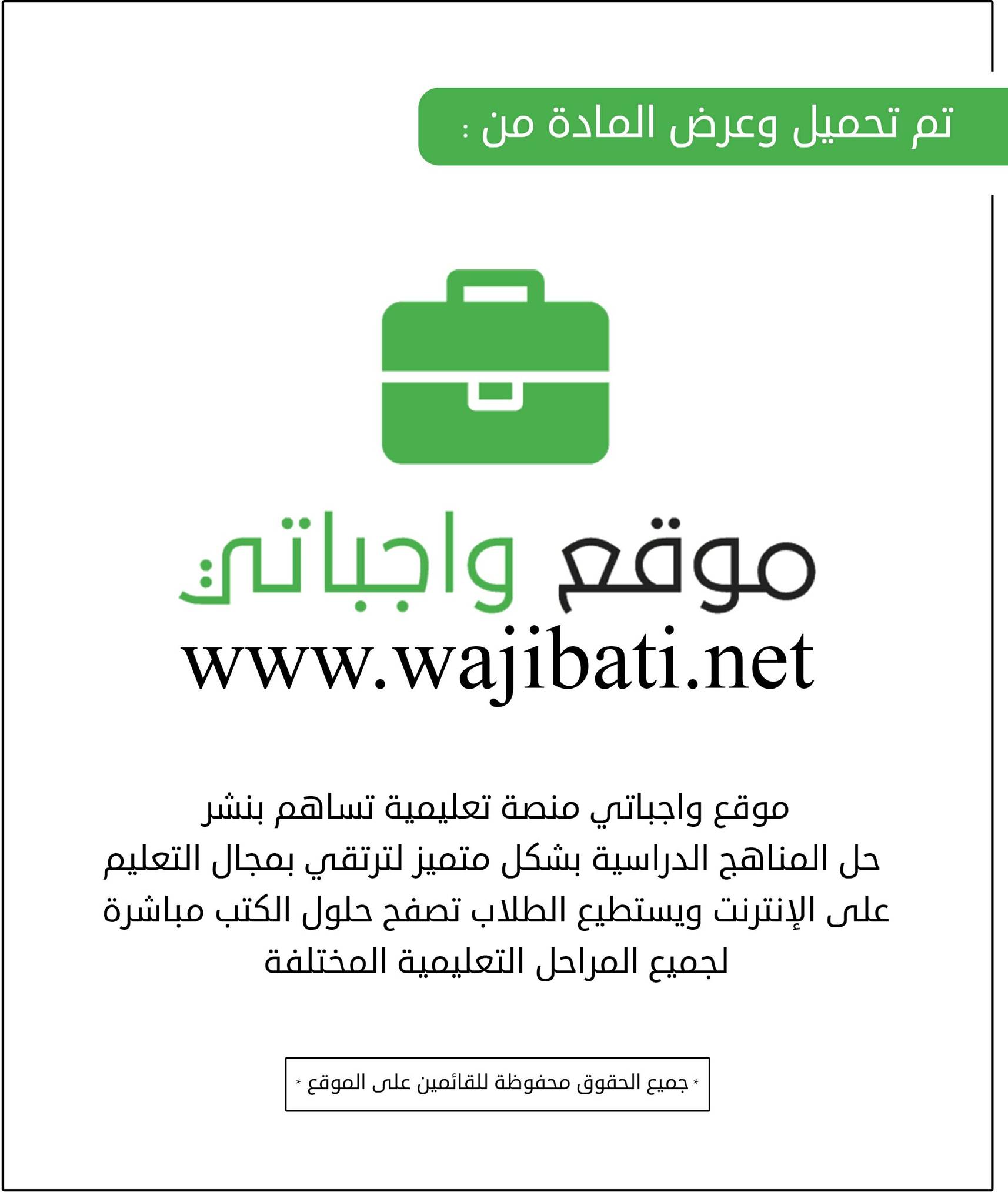 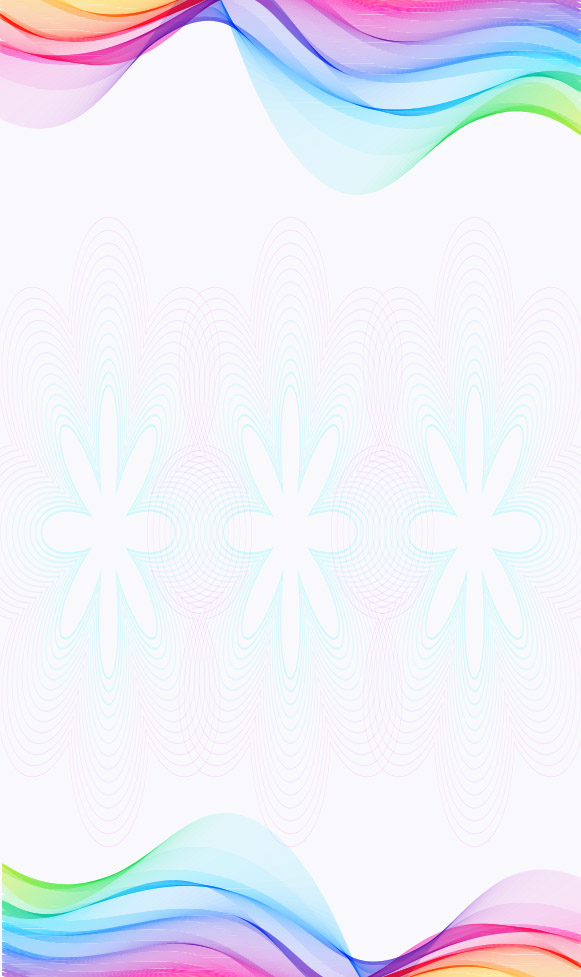 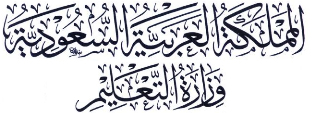 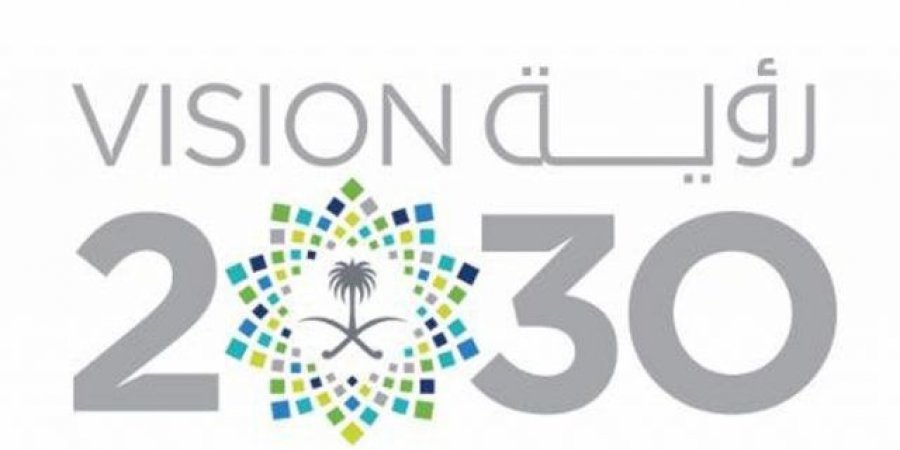 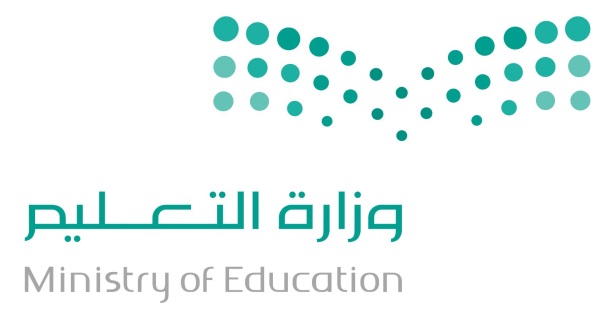 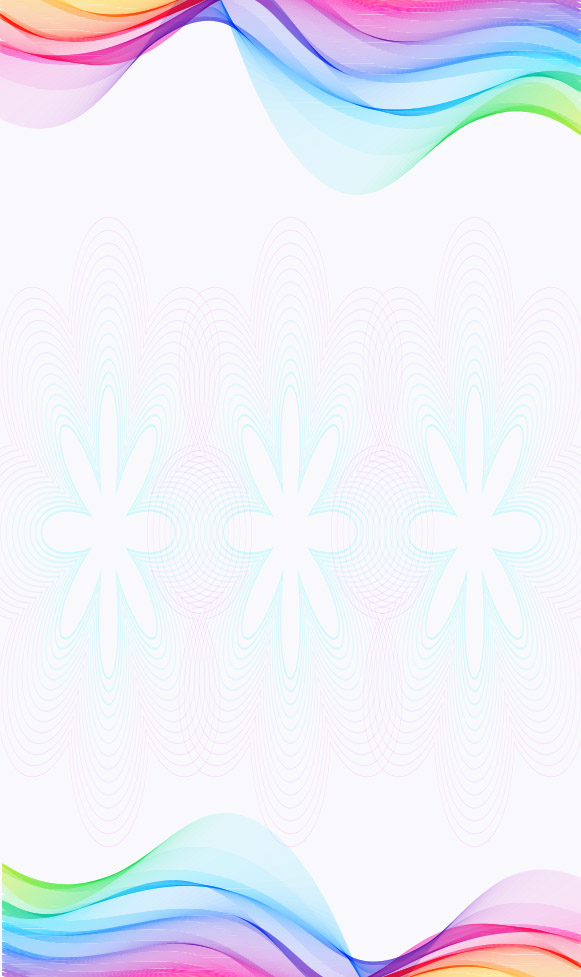   توزيع منهج مادة    ( فقه وسلوك )    للصف  ( الرابع الإبتدائي)  –   الفصل الدراسي الثاني   توزيع منهج مادة    ( فقه وسلوك )    للصف  ( الرابع الإبتدائي)  –   الفصل الدراسي الثاني   توزيع منهج مادة    ( فقه وسلوك )    للصف  ( الرابع الإبتدائي)  –   الفصل الدراسي الثاني   توزيع منهج مادة    ( فقه وسلوك )    للصف  ( الرابع الإبتدائي)  –   الفصل الدراسي الثاني   توزيع منهج مادة    ( فقه وسلوك )    للصف  ( الرابع الإبتدائي)  –   الفصل الدراسي الثاني   توزيع منهج مادة    ( فقه وسلوك )    للصف  ( الرابع الإبتدائي)  –   الفصل الدراسي الثاني   توزيع منهج مادة    ( فقه وسلوك )    للصف  ( الرابع الإبتدائي)  –   الفصل الدراسي الثاني   توزيع منهج مادة    ( فقه وسلوك )    للصف  ( الرابع الإبتدائي)  –   الفصل الدراسي الثاني   توزيع منهج مادة    ( فقه وسلوك )    للصف  ( الرابع الإبتدائي)  –   الفصل الدراسي الثاني   توزيع منهج مادة    ( فقه وسلوك )    للصف  ( الرابع الإبتدائي)  –   الفصل الدراسي الثاني   توزيع منهج مادة    ( فقه وسلوك )    للصف  ( الرابع الإبتدائي)  –   الفصل الدراسي الثاني   توزيع منهج مادة    ( فقه وسلوك )    للصف  ( الرابع الإبتدائي)  –   الفصل الدراسي الثاني الأسبوع24/5/144128/5/1441الأسبوع1/6/14415/6/1441الأسبوع8/6/144112/6/1441الأسبوع15/6/144119/6/14411منزلة الصلاة من الدينمنزلة الصلاة من الدين2التبكير إلي الصلاةالتبكير إلي الصلاة3أوقات الصلوات المفروضةأوقات الصلوات المفروضة4صلاة الجماعةصلاة الجماعةالأسبوع22/6/144126/6/1441الأسبوع29/6/14413/7/1441الأسبوع6/7/144110/7/1441الأسبوع13/7/144117/7/14415قضاء الصلاة الفائتهقضاء الصلاة الفائته6آداب المسجدآداب المسجد7مراجعة عامةمراجعة عامة8أركان الصلاةأركان الصلاةالأسبوع20/7/144124/7/1441الأسبوع27/7/14412/8/1441الأسبوع5/8/14419/8/1441الأسبوع12/8/144116/8/14419واجبات الصلاةواجبات الصلاة10تابع واجبات الصلاةتابع واجبات الصلاة11سورة الفاتحةسورة الفاتحة12تابع سورة الفاتحةتابع سورة الفاتحةالأسبوع19/8/144123/8/1441الأسبوع26/8/144130/8/1441الأسبوع3/9/14417/9/1441الأسبوع10/9/144114/9/144113مراجعة عامةمراجعة عامة14الذكر بعد الصلاةالذكر بعد الصلاة15الخشوع في الصلاةالخشوع في الصلاة16مراجعة عامةمراجعة عامةالأسبوع8/10/144119/10/1441ملاحظات1718استكمال البرامج العلاجية للطالبات غير المتقنات  لمعايير التقويماستكمال البرامج العلاجية للطالبات غير المتقنات  لمعايير التقويمملاحظات